PENNSYLVANIA PUBLIC UTILITY COMMISSIONHarrisburg, PA  17105-3265Michael A. Rizzo					:							:	v.						:			C-2015-2469134								:	PECO Energy Company 				:and Public Power, LLC	:FINAL ORDER		In accordance wit te provisions of Section 332() of te Public Utility Code, 66  C.S. §332(h), the decision of Administrative Law Judge Conrad A. Johnson dated October 8, 2015, has become final without further Commission action; THEREFORE,IT IS ORDERED:1.	That the Complaint of Michael A. Rizzo against Public Power LLC at Docket No. C-2015-2469134 is dismissed with prejudice for his failure to prosecute his Complaint.2.	That the Commission’s Secretary’s Bureau shall mark Docket No. C-2015-2469134 closed. 							BY THE COMMISSION,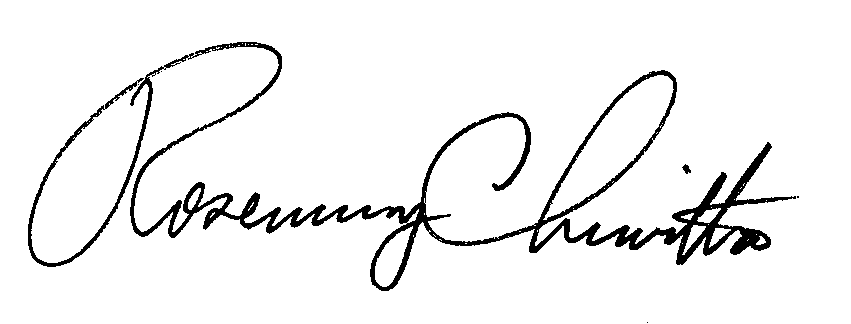 							Rosemary Chiavetta							Secretary(SEAL)ORDER ENTERED:  November 23, 2015